Publicado en Madrid el 24/10/2017 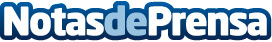 Las Damas de la Corte presenta sus novedades para NavidadYa estamos a un paso de la Navidad, los cócteles y fiestas familiares, profesionales y sociales… Los días se vuelven más fríos y los espacios publicitarios se llenan con las famosas campañas navideñas. En las Damas de la Corte saben que no siempre es fácil acertar a la hora de escoger el regalo perfecto, por eso, presentan estas elegantísimas piezas que harán más fácil la tarea de encontrar el regalo o auto regalo perfecto. www.lasdamasdelacorte.comDatos de contacto:Las Damas de la Corte647 41 82 16Nota de prensa publicada en: https://www.notasdeprensa.es/las-damas-de-la-corte-presenta-sus-novedades_1 Categorias: Interiorismo Moda Sociedad Madrid Industria Téxtil http://www.notasdeprensa.es